ПЕРЕЛІК ПИТАНЬ ДО ЕКЗАМЕНУз навчальної дисципліни«Методи обробки результатів експериментів»для здобувачів вищої освіти освітнього ступеня «бакалавр»спеціальності 152 «Метрологія та інформаційно-вимірювальна техніка»освітньо-професійна програма «Комп’ютеризовані інформаційно-вимірювальні системи»факультет комп’ютерно-інтегрованих технологій, мехатроніки і робототехнікикафедра метрології та інформаційно-вимірювальної технікиСхвалено на засіданні кафедри метрології та інформаційно-вимірювальної техніки29 серпня 2020 р., протокол № 5Розробник: д.т.н., проф., зав. кафедри метрології та інформаційно-вимірювальної техніки ПОДЧАШИНСЬКИЙ Юрій Житомир2020Перелік питаньз навчальної дисципліни «Методи обробки результатів експериментів»за спеціальністю 152 «Метрологія та інформаційно-вимірювальна техніка»освітнього ступеня «бакалавр»№ п/пЗміст питанняВимірювання фізичних величин та обробка результатів вимірюваньВимірювання фізичних величин та обробка результатів вимірювань1Як називається процес експериментального відшукування значень фізичної величини за допомогою спеціальних засобів вимірювання?2Як називається узагальнена характеристика засобу вимірювальної техніки, що визначається межами його допустимих основних і додаткових похибок, а також іншими характеристиками, що впливають на його точність, значення яких регламентуються стандартами на окремі види засобів вимірювань?3Які головні завдання метрології?4Як називається засіб вимірювальної техніки, який забезпечує відтворення та зберігання одиниці фізичної величини та передавання її розміру відповідним засобам, що стоять нижче за повірочною схемою?5Як називається значення, що ідеально відображає властивості об’єкта як у кількісному, так і в якісному відношеннях?6Що таке абсолютна похибка?7Які прилади використовуються для більш точних лабораторних вимірювань при наукових дослідженнях та визначення похибок засобів вимірювань?8Як називається відношення абсолютної похибки до розмаху шкали приладу?9Обчислити відносну похибку вимірювання напруги в схемі, показаній на рисунку, якщо вольтметр має шкалу, яка відградуйована в діапазоні 0...10 В. Клас точності вольтметра 1. 10Що вивчає метрологія?11Як називається найменше значення вимірюваної величини, яке відповідає 1 поділці?12Обчислити відносну похибку вимірювання струму в схемі, показаній на рисунку, якщо амперметр має шкалу, яка відградуйована в діапазоні 0...50 мА. Клас точності амперметра 1. 13Що таке повірка засобів вимірювальної техніки?14Як називається маса одного кубічного дециметра чистої води за температури 4 °С?15Які бувають види зносу приладів?16Як називається число, що показує можливі межі невизначеності значення вимірюваної величини?17Пристрій для вимірювання вологості:18Як називається узагальнена характеристика засобу вимірювальної техніки, що визначається межами його допустимих основних і додаткових похибок, а також іншими характеристиками, що впливають на його точність, значення яких регламентуються стандартами на окремі види засобів вимірювань?19Які головні завдання метрології?20Як називається засіб вимірювальної техніки, який забезпечує відтворення та зберігання одиниці фізичної величини та передавання її розміру відповідним засобам, що стоять нижче за повірочною схемою?21Пристрій для вимірювання рівня:22Як називається стан вимірювальної справи, за якого результати вимірювань виражаються у законодавчо визначених одиницях і їх точність забезпечується з гарантованою достовірністю?23Які стандарти застосовують лише на конкретному підприємстві та на підприємствах, що входять до складу об'єднань (концернів, асоціацій тощо)?24Як називається чинники, що з’являються і зникають несподівано та їх виникнення неможливо передбачити у заданому інтервалі часу?25Вольтметр має шкалу, відградуйовану в діапазоні 0…50 В. На шкалі стоїть позначення класу точності 2,5. Обчислити відносну похибку вимірювання, якщо прилад показує 20 В.26Пристрій для вимірювання тиску:27Як називається діяльність, що полягає у встановленні положень для загального і багаторазового застосування щодо наявних чи можливих завдань з метою досягнення оптимального ступеня впорядкування у певній сфері, результатом якої є підвищення ступеня відповідності продукції, процесів та послуг їх функціональному призначенню, усунення бар'єрів у торгівлі і сприяння науково-технічному співробітництву?28Які стандарти встановлюють вимоги до груп однорідної або конкретної продукції, послуги, які забезпечують її відповідність призначенню?29Як називається служба, що є складовою Держстандарту України, головною метою якої є забезпечення єдності вимірювань хімічного складу, фізичних, фізико-хімічних, експлуатаційних та інших властивостей речовин та матеріалів?30Омметр, клас точності якого , має шкалу довжиною L = 30 ділень. Чутливість S = 0,5 діл./Ом. Обчислити абсолютну похибку вимірювання.31Яка державна структура організує й координує роботи зі стандартизації та функціонування державної системи стандартизації, встановлює в державних стандартах цієї системи загальні організаційно-технічні правила проведення робіт зі стандартизації, здійснює міжгалузеву координацію цих робіт, включаючи планування, розроблення, видання, розповсюдження та застосовування державних стандартів, визначає порядок державної реєстрації нормативних документів і бере участь в проведенні заходів з міжнародної, регіональної стандартизації, відповідно до між народних договорів України, організує навчання та професійну підготовку спеціалістів у сфері стандартизації?32Як називається найбільша різниця між двома показами засобу вимірювання, коли одне й те саме дійсне значення вимірювальної величини досягається в результаті її збільшення чи зменшення?33Як називаються вимірювання, в яких значення вимірюваної величини знаходиться безпосередньо із дослідних даних?34Як називається перевірка стану засобів вимірювальної техніки, контроль за виконанням правил їх повірки та використанням органами державної метрологічної служби?35Лічильник електроенергії має клас точності . Обчислити помилку вимірювання, яка може виникнути протягом місяця (30 днів вимірювань), якщо лампа потужністю 100 Вт на складі працює з 20.00 до 7.00.36Як називається значення, яке максимально наближається до істинного значення вимірювальної величини та у розрахунках може застосовуватись замість нього?37Вольтметр має шкалу, відградуйовану в діапазоні 0…50 В. На шкалі стоїть позначення класу точності 2,5. Обчислити відносну похибку вимірювання, якщо прилад показує 20 В.38Основою класу точності засобу вимірювальної техніки є:39Як називається похибка, що характеризує відхилення результату вимірювання від істинного значення вимірювальної величини?40Як називаються дії, що проводяться із засобом вимірювальної техніки, з метою встановлення і підтвердження його придатності до застосування?41Яка похибка може бути обчислена як різниця між результатом вимірювання Х та істинним значенням вимірювальної величини Х0  за формулою  = Х– Х0 ?42Яка похибка обчислюється як відношення абсолютної похибки засобу вимірювальної техніки  до нормованого значення ХN шкали приладу за формулою ?43Яка похибка обчислюється як відношення абсолютної похибки вимірювання  до істинного значення а вимірювальної величини за формулою ?44Яка похибка залежить від конструкції та технології виготовлення засобів вимірювальної техніки, що застосовуються?45Яка похибка обумовлюється органами відчуття спостерігача?46Яка похибка залежить від недосконалості методу вимірювання?47Значення величини знайдене експериментальним шляхом та настільник наближене до істинного значення, що його можна використати замість істинного для конкретної мети:48Значення величини знайдене за допомогою вимірювання: 49Значення величини, яке ідеально відображає властивості об’єкта: 50Величина, що характеризує відхилення результату вимірювання від істинного значення вимірювальної величини: 51Близькість результату вимірювання до істинного значення вимірювальної фізичної величини:52Різниця між результатом вимірювання X та істинним значенням X0 вимірювальної величини Δ = X- X0:53Відношення абсолютної похибки ЗВТ Δ до нормованого значення XN шкали приладу :54Відношення абсолютної похибки Δ до дійсного значення фізичної величини Xд :55Головною характеристикою якості вимірювання вважають:56Робочий діапазон – це:57Повний діапазон – це:58Основними метрологічними параметрами засобів вимірювальної техніки є:59Основними метрологічними характеристиками засобів вимірювальної техніки є:60Метрологічний параметр, що характеризує здатність ЗВТ реагувати на зміну вхідного сигналу:61Мінімальна зміна значення вимірювальної величини, яка спроможна викликати мінімальну зміну показів називається:62Різниця між показами приладу на фіксованій точці шкали при плавному підході до неї від початкової та кінцевої позначки шкали: 
b = (Xmin-Xmax) називається:63Виникнення випадкової похибки обумовлюється:64Виникнення систематичної похибки обумовлюється:65Статична характеристика:66Випадкова похибка:67Систематична похибка:68Довірчий інтервал:69Груба похибка вимірювання це:70Як називається похибка, що викликається факторами, які діють однаковим чином при багаторазовому повторенні одних і тих же вимірів?71Як називаються похибки, що викликаються рядом причин, дія яких неоднакова в кожному досліді і не може бути врахована, при цьому вони мають різні значення навіть для вимірювань, виконаних однаковим чином?72Статична характеристика:73Систематична похибка це:74Область значень шкали приладу, що обмежена її початковим і кінцевим значеннями, – це:75Область значень вимірюваної величини, для якої нормовані межі похибки приладу, – це:76Метрологічна характеристика ЗВТ, що встановлює залежність y = f(x) інформативного параметра вихідного сигналу у вимірювального перетворювача від інформативного параметра вхідного сигналу х:77Як називається похибка, що істотно перевищує очікувану за даних умов?78Метрологічна характеристика приладу, що відображає його здатність реагувати на зміну вимірюваної величини:79Основна метрологічна характеристика приладу, що визначає допустимі значення похибок, які впливають на точність вимірювання:80Як називаються дії, що проводяться із засобом вимірювальної техніки, з метою встановлення і підтвердження його придатності до застосування?81Як називається результат вимірювання фізичної величини, що отриманий шляхом багаторазових вимірювань?82Яка похибка обумовлюється органами відчуття спостерігача?83Електротехнічний пристрій, що призначений для перетворення електричної енергії змінного струму в енергію постійного струму, є:84Вкажіть, яка з ламп буде світитися в наведеній схемі (напруга G1 відповідає характеристиці лампи). 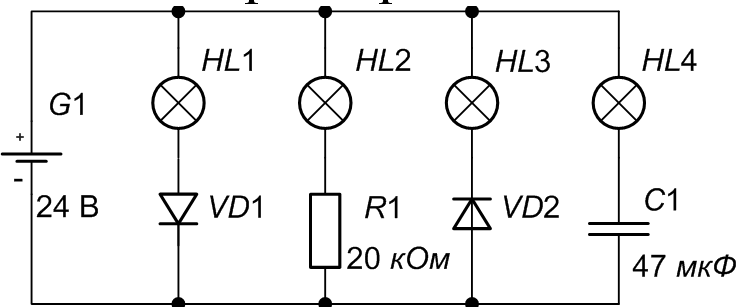 85Яку величину напруги покаже вольтметр? 86Яку величину напруги покаже вольтметр?87Вкажіть, яка з ламп світиться яскравіше в наведеній схемі. 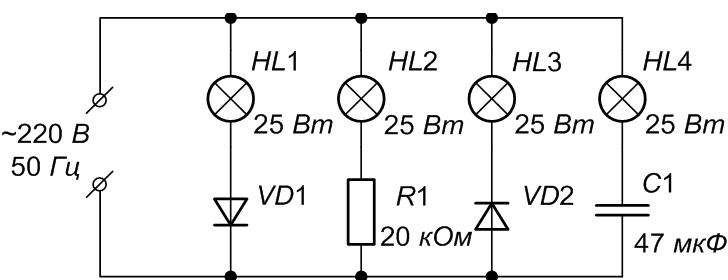 88Вкажіть, яка з ламп не буде світитися в наведеній схемі. 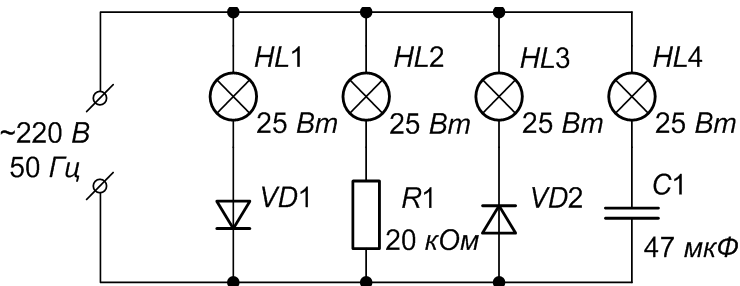 89Яку величину напруги покаже вольтметр? 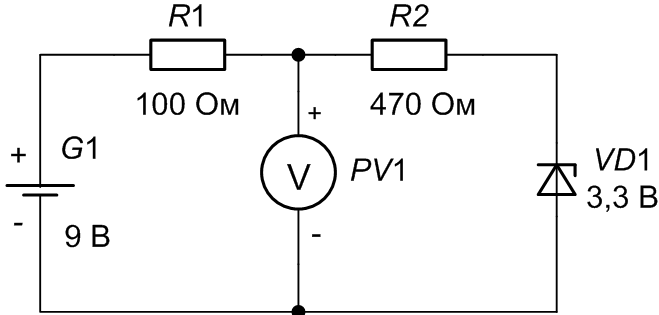 90Визначте амплітудне значення змінного струму, що протікає через R1. 91Визначте амплітудне значення змінного струму, що протікає через R2. 92Є два резистори з різних партій з номіналами 2,4 кОм  5 % та 3,3 кОм  10%. Визначити відносну похибку опору, утвореного послідовним включенням резисторів.93Визначте діюче значення змінного струму, що протікає через R1. 94Є два резистори з різних партій з номіналами 2,4 кОм  5 % та 3,3 кОм  10%. Визначити абсолютну похибку опору, утвореного послідовним включенням резисторів.95Визначте значення постійного струму, що протікає через R1 96Визначте діюче значення змінного струму, що протікає через R2. 97Визначте значення постійного струму, що протікає через R2. 98Яку величину струму покаже амперметр? Моделювання методів обробки результатів вимірювань в MatlabМоделювання методів обробки результатів вимірювань в Matlab99Яка функція використовується для побудови двовимірних графіків:100З якого символу починаються коментарі в Matlab:101Яка команда служить для очищення екрану в Matlab:102Яке ім'я  дається  m-файлу  за замовчуванням:103Яка команда  знищує в робочому просторі визначення всіх змінних:104Яка змінну по замовчування призначає Matlab для виведення результату:105Яка команда служить для видалення конкретної змінної  в Matlab:106Яка команда служить для видалення  декількох конкретних змінних в Matlab:107За допомогою якого виразу  можна створити створити матрицю 5*5 заповнену нулями:108За допомогою якого виразу  можна створити створити матрицю 5*5 заповнену одиницями:109За допомогою якої команди побудувати графік розподілу y=5*x+2 червоного кольору:110За допомогою якої команди побудувати графік розподілу y=5*x+2 зеленого кольору зі сніжинками:111За допомогою якої команди на осі x зробити підпис Час:112За допомогою якої команди можливо зробити легенду для графіка:113За допомогою якої команди можливо зробити сетку для графіка:114За допомогою якої команди можливо зобразити поверхню функції:115За допомогою якої команди можливо вивести заголовок графіка:116За допомогою якої команди здійснюється зчитування зображення в Matlab:117За допомогою якої команди здійснюється запис зображення в програмі Matlab:118Яке позначається повнокольорове зображення  в Matlab:119Яке позначається напівтонові зображення  в Matlab:120Яке позначається палітрове зображення  в Matlab:121Яке позначається бінарне зображення  в Matlab:122Яке загально прийнято позначати вхідне зображення будь-якого типу в Matlab:123Яке загально прийнято позначати результуюче  зображення будь-якого типу в Matlab:124За допомогою якої команди здійснюється читання інформації про  зображення в програмі Matlab: